APPLICATION FOR ISSUE OF A CERTIFICATE OF NATIONALITYDETAILS OF THE APPLICANT 2. 	DETAILS OF THE FILM 3.    	DETAILS OF CREATIVE TEAM4.	CAST 5.	IN ADDITION TO THIS APPLICATION FORM, THE NFVF REQUIRES OTHER DOCUMENTS TO COMPLETE ITS ASSESSMENT OF YOUR APPLICATION.PLEASE TICK THE LEFT HAND COLUMN BELOW TO CONFIRM THAT THE RELEVANT DOCUMENT HAS BEEN SUBMITTED.Signed Application Fromsigned copy of an assignment of title and full chain of title Synopsis of the filmshooting scheduleCompany registration documentItemised financial structureFull Credit List identifying participants with their nationalities,  gender and raceProduction scheduleProduction Servicing Contracts where applicableCollection Agency Management AgreementDistribution AgreementsThe Certification department may ask for other documents, which are deemed necessary to assess the application.The NFVF reserves the right to request any document that is directly or indirectly pertinent to the assessment necessary to determine the eligibility of the South African producer(s) and the project. Please be advised that during the review of your project, the Applicant may be required to provide additional documentation.NFVF retains the right to keep on file all written material submitted by the applicant in support of an application.NFVF is subject to the Promotion of Access to Information Act, No.2 of 2000 but all confidential company information will remain confident.SOUTH AFRICAN PRODUCER STATEMENTSThe undersigned authorised representative of the Applicantdeclares that the South African producer has not entered into any oral or written agreement or   side deal   that conflicts with any  of  the provisions of this application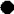 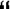 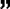 has made and shall make full disclosure to the NFVF of any potential litigation that is likely to jeopardise the project or be   detrimental to the project, declares that the information provided herein and attached is accurate and complete, and that the project complies and will  continue to comply with South African laws.Confirms that all the information submitted in the application is correct and accurate and any false declaration on their will result in the advance ruling being revoked by the NFVF where it has been issued. 6.	DECLARATION I declare that the contents of this application form are true and accurate in all respects to the best of my knowledge.Signed at ___________________________on this ____ day of _______________ 20...Please return the completed application form to:National Film and Video Foundation87 Central Street, Houghton, 2198Private Bag X04, Northlands, 2116Name of the Applicant : ____________________________________________________ID Number                 : ____________________________________________________Name Of Company      : ____________________________________________________Registration Number    : ___________________________________________________Address                      : ___________________________________________________Telephone Number      : ___________________________________________________Fax No                       : ___________________________________________________E-mail Address            : ___________________________________________________Title of Film                    : __________________________________________________Year of Production          : __________________________________________________Running Time                 : __________________________________________________Format                           : _________________________________________________Length (feet)                   : _________________________________________________Name of Production Company : ______________________________________________Address of Production  Company : ___________________________________________Number of Days of Shoot   : ________________________________________________Country of Location of Filming : _________________________________________Budget                   : ____________________________________________________South African Spent : __________________________________________________Language in which the origin version was recorded : _________________________Export Title         : _____________________________________________________Country of Export : _____________________________________________________Sales Agent          : ______________________________________________________designation		Name	NATIONALITYGENDERRACEProducer(s)Co-Producer(s)Line ProducerScriptwriterScript SupervisorDirector1st ADCinematographerKey GripGafferCamera operatorBest Boy ElectricBest Boy GripBoom OperatorSound EngineerProduction DesignerArt DirectorPicture EditorSpecial EffectsVisual EffectsMusic Composer 1ST LEAD BASED ON SCREENTIME1ST LEAD BASED ON SCREENTIME1ST LEAD BASED ON SCREENTIME1ST LEAD BASED ON SCREENTIME1ST LEAD BASED ON SCREENTIMEROLE		Name	NATIONALITYGENDERRACE2ND LEAD BASED ON SCREENTIME2ND LEAD BASED ON SCREENTIME2ND LEAD BASED ON SCREENTIME2ND LEAD BASED ON SCREENTIME2ND LEAD BASED ON SCREENTIMEROLE		Name	NATIONALITYGENDERRACESUPPORTING CAST SUPPORTING CAST SUPPORTING CAST SUPPORTING CAST SUPPORTING CAST ROLE		Name	NATIONALITYGENDERRACEApplicant Name:_________________________________________________________Signature:_________________________________________________________Date:_________________________________________________________Commissioner of OathsCommissioner of OathsCommissioner of OathsDesignation:_________________________________________________________Signature:_________________________________________________________Affix Stamp: